Healthcare Construction Network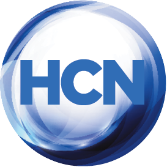 Membership Application FormHealthcare Construction NetworkMembership Application FormHealthcare Construction NetworkMembership Application FormHealthcare Construction NetworkMembership Application FormHealthcare Construction NetworkMembership Application FormHealthcare Construction NetworkMembership Application FormHealthcare Construction NetworkMembership Application FormHealthcare Construction NetworkMembership Application FormHealthcare Construction NetworkMembership Application FormHealthcare Construction NetworkMembership Application FormHealthcare Construction NetworkMembership Application FormHealthcare Construction NetworkMembership Application FormHealthcare Construction NetworkMembership Application FormHealthcare Construction NetworkMembership Application FormHealthcare Construction NetworkMembership Application FormHealthcare Construction NetworkMembership Application FormHealthcare Construction NetworkMembership Application FormHealthcare Construction NetworkMembership Application FormHealthcare Construction NetworkMembership Application FormMAIN APPLICANT	MAIN APPLICANT	MAIN APPLICANT	MAIN APPLICANT	MAIN APPLICANT	MAIN APPLICANT	MAIN APPLICANT	MAIN APPLICANT	MAIN APPLICANT	MAIN APPLICANT	MAIN APPLICANT	MAIN APPLICANT	MAIN APPLICANT	MAIN APPLICANT	MAIN APPLICANT	MAIN APPLICANT	MAIN APPLICANT	MAIN APPLICANT	MAIN APPLICANT	Title:First Name:First Name:First Name:Surname:Surname:Surname:Surname:Surname:Company:Job Title:Job Title:Job Title:Job Title:Job Title:Address:Town/City:County:County:County:County:Postcode: Phone:Mobile:Mobile:Mobile:Email:Email:Email:Email:WebpageNo. Employees:No. Employees:No. Employees:No. Employees:No. Employees:No. Employees:No. Employees:ABOUT YOUR ORGANISATION (Put X in Box) If no Change from last year put X in box to rightABOUT YOUR ORGANISATION (Put X in Box) If no Change from last year put X in box to rightABOUT YOUR ORGANISATION (Put X in Box) If no Change from last year put X in box to rightABOUT YOUR ORGANISATION (Put X in Box) If no Change from last year put X in box to rightABOUT YOUR ORGANISATION (Put X in Box) If no Change from last year put X in box to rightABOUT YOUR ORGANISATION (Put X in Box) If no Change from last year put X in box to rightABOUT YOUR ORGANISATION (Put X in Box) If no Change from last year put X in box to rightABOUT YOUR ORGANISATION (Put X in Box) If no Change from last year put X in box to rightABOUT YOUR ORGANISATION (Put X in Box) If no Change from last year put X in box to rightABOUT YOUR ORGANISATION (Put X in Box) If no Change from last year put X in box to rightABOUT YOUR ORGANISATION (Put X in Box) If no Change from last year put X in box to rightABOUT YOUR ORGANISATION (Put X in Box) If no Change from last year put X in box to rightABOUT YOUR ORGANISATION (Put X in Box) If no Change from last year put X in box to rightABOUT YOUR ORGANISATION (Put X in Box) If no Change from last year put X in box to rightABOUT YOUR ORGANISATION (Put X in Box) If no Change from last year put X in box to rightABOUT YOUR ORGANISATION (Put X in Box) If no Change from last year put X in box to rightABOUT YOUR ORGANISATION (Put X in Box) If no Change from last year put X in box to rightABOUT YOUR ORGANISATION (Put X in Box) If no Change from last year put X in box to rightPRIMARY SERVICE FUNCTION PRIMARY SERVICE FUNCTION PRIMARY SERVICE FUNCTION PRIMARY SERVICE FUNCTION PRIMARY SERVICE FUNCTION PRIMARY SERVICE FUNCTION PRIMARY SERVICE FUNCTION PRIMARY SERVICE FUNCTION PRIMARY SERVICE FUNCTION PRIMARY SERVICE FUNCTION PRIMARY SERVICE FUNCTION PRIMARY SERVICE FUNCTION PRIMARY SERVICE FUNCTION PRIMARY SERVICE FUNCTION PRIMARY SERVICE FUNCTION PRIMARY SERVICE FUNCTION PRIMARY SERVICE FUNCTION PRIMARY SERVICE FUNCTION PRIMARY SERVICE FUNCTION Architect:Architect:Architect:Landscape ArchitectLandscape ArchitectLandscape ArchitectLandscape ArchitectLandscape ArchitectClient Advisor:Client Advisor:Client Advisor:Project Manager:Project Manager:Project Manager:Technical AdvisorTechnical AdvisorTechnical AdvisorTechnical AdvisorTechnical AdvisorLegal Advisor:Legal Advisor:Legal Advisor:Services Engineer:Services Engineer:Services Engineer:Acoustics ConsultantAcoustics ConsultantAcoustics ConsultantAcoustics ConsultantAcoustics ConsultantBREEAM AssessorsBREEAM AssessorsBREEAM AssessorsPlanning ConsultantPlanning ConsultantPlanning ConsultantBuilding ControlBuilding ControlBuilding ControlBuilding ControlBuilding ControlFire EngineerFire EngineerFire EngineerCost ConsultantCost ConsultantCost ConsultantFM ConsultantFM ConsultantFM ConsultantFM ConsultantFM ConsultantFFE Consultant:FFE Consultant:FFE Consultant:Clinical PlannerClinical PlannerClinical PlannerICT ProviderICT ProviderICT ProviderICT ProviderICT ProviderICT ConsultantICT ConsultantICT ConsultantEcologistEcologistEcologistBuilding SurveyorsBuilding SurveyorsBuilding SurveyorsBuilding SurveyorsBuilding SurveyorsInterior DesignerInterior DesignerInterior DesignerMain ContractorMain ContractorMain ContractorSub-ContractorSub-ContractorSub-ContractorSub-ContractorSub-ContractorSupplierSupplierSupplierStructural EngineerStructural EngineerStructural EngineerCivil EngineerCivil EngineerCivil EngineerCivil EngineerCivil EngineerLocal AuthorityLocal AuthorityLocal AuthorityFramework ProviderFramework ProviderFramework ProviderGovernment BodyGovernment BodyGovernment BodyGovernment BodyGovernment BodyMarketingMarketingMarketingHospitalHospitalHospitalNHS Trust NHS Trust NHS Trust NHS Trust NHS Trust Primary CarePrimary CarePrimary CareAcute CareAcute CareAcute CareHospiceHospiceHospiceHospiceHospiceFunderFunderFunderCare Home ProviderCare Home ProviderCare Home ProviderOther SurgeryOther SurgeryOther SurgeryOther SurgeryOther SurgeryOtherOtherOtherSECTOR SPECIALISMSECTOR SPECIALISMSECTOR SPECIALISMSECTOR SPECIALISMSECTOR SPECIALISMSECTOR SPECIALISMSECTOR SPECIALISMSECTOR SPECIALISMSECTOR SPECIALISMSECTOR SPECIALISMSECTOR SPECIALISMSECTOR SPECIALISMSECTOR SPECIALISMSECTOR SPECIALISMSECTOR SPECIALISMSECTOR SPECIALISMSECTOR SPECIALISMSECTOR SPECIALISMSECTOR SPECIALISMHospitalsHospitalsHospitalsA & EA & EA & EA & EA & EMaternity & Neo NatalMaternity & Neo NatalMaternity & Neo NatalCardiac CareCardiac CareCardiac CareSurgerySurgerySurgerySurgerySurgeryRadiotherapyRadiotherapyRadiotherapyPaediatricPaediatricPaediatricInpatients & Out PatientsInpatients & Out PatientsInpatients & Out PatientsInpatients & Out PatientsInpatients & Out PatientsPathologyPathologyPathologyPrivatePrivatePrivateDementia Dementia Dementia Dementia Dementia Cancer CareCancer CareCancer CarePharmacyPharmacyPharmacyGP & Dental PracticesGP & Dental PracticesGP & Dental PracticesGP & Dental PracticesGP & Dental PracticesOtherOtherOtherSECTOR ASPIRATIONSECTOR ASPIRATIONSECTOR ASPIRATIONSECTOR ASPIRATIONSECTOR ASPIRATIONSECTOR ASPIRATIONSECTOR ASPIRATIONSECTOR ASPIRATIONSECTOR ASPIRATIONSECTOR ASPIRATIONSECTOR ASPIRATIONSECTOR ASPIRATIONSECTOR ASPIRATIONSECTOR ASPIRATIONSECTOR ASPIRATIONSECTOR ASPIRATIONSECTOR ASPIRATIONSECTOR ASPIRATIONSECTOR ASPIRATIONHospitalsHospitalsHospitalsA & EA & EA & EA & EA & EMaternity & Neo NatalMaternity & Neo NatalMaternity & Neo NatalCardiac CareCardiac CareCardiac CareSurgerySurgerySurgerySurgerySurgeryRadiotherapyRadiotherapyRadiotherapyPaediatricPaediatricPaediatricInpatients & Out PatientsInpatients & Out PatientsInpatients & Out PatientsInpatients & Out PatientsInpatients & Out PatientsPathologyPathologyPathologyPrivatePrivatePrivateDementia Dementia Dementia Dementia Dementia Cancer CareCancer CareCancer CarePharmacyPharmacyPharmacyGP & Dental PracticesGP & Dental PracticesGP & Dental PracticesGP & Dental PracticesGP & Dental PracticesOtherOtherOtherPROJECT VALUE COVERAGEPROJECT VALUE COVERAGEPROJECT VALUE COVERAGEPROJECT VALUE COVERAGEPROJECT VALUE COVERAGEPROJECT VALUE COVERAGEPROJECT VALUE COVERAGEPROJECT VALUE COVERAGEPROJECT VALUE COVERAGEPROJECT VALUE COVERAGEPROJECT VALUE COVERAGEPROJECT VALUE COVERAGEPROJECT VALUE COVERAGEPROJECT VALUE COVERAGEPROJECT VALUE COVERAGEPROJECT VALUE COVERAGEPROJECT VALUE COVERAGEPROJECT VALUE COVERAGEPROJECT VALUE COVERAGE£0-£100k£0-£100k£0-£100k£100k-£250k£100k-£250k£100k-£250k£100k-£250k£100k-£250k£250-£500k£250-£500k£250-£500k£500k-£1mill£500k-£1mill£500k-£1mill£1mill-£3.5mill£1mill-£3.5mill£1mill-£3.5mill£1mill-£3.5mill£1mill-£3.5mill£3.5mill-£5mill£3.5mill-£5mill£3.5mill-£5mill£5mill-£10mill£5mill-£10mill£5mill-£10mill£10mill-£20mill£10mill-£20mill£10mill-£20mill£10mill-£20mill£10mill-£20millAbove £20millAbove £20millAbove £20millREGIONAL COVERAGE  Put 1 for areas you work in Put 2 for interested areas of workREGIONAL COVERAGE  Put 1 for areas you work in Put 2 for interested areas of workREGIONAL COVERAGE  Put 1 for areas you work in Put 2 for interested areas of workREGIONAL COVERAGE  Put 1 for areas you work in Put 2 for interested areas of workREGIONAL COVERAGE  Put 1 for areas you work in Put 2 for interested areas of workREGIONAL COVERAGE  Put 1 for areas you work in Put 2 for interested areas of workREGIONAL COVERAGE  Put 1 for areas you work in Put 2 for interested areas of workREGIONAL COVERAGE  Put 1 for areas you work in Put 2 for interested areas of workREGIONAL COVERAGE  Put 1 for areas you work in Put 2 for interested areas of workREGIONAL COVERAGE  Put 1 for areas you work in Put 2 for interested areas of workREGIONAL COVERAGE  Put 1 for areas you work in Put 2 for interested areas of workREGIONAL COVERAGE  Put 1 for areas you work in Put 2 for interested areas of workREGIONAL COVERAGE  Put 1 for areas you work in Put 2 for interested areas of workREGIONAL COVERAGE  Put 1 for areas you work in Put 2 for interested areas of workREGIONAL COVERAGE  Put 1 for areas you work in Put 2 for interested areas of workREGIONAL COVERAGE  Put 1 for areas you work in Put 2 for interested areas of workREGIONAL COVERAGE  Put 1 for areas you work in Put 2 for interested areas of workREGIONAL COVERAGE  Put 1 for areas you work in Put 2 for interested areas of workREGIONAL COVERAGE  Put 1 for areas you work in Put 2 for interested areas of workLondonLondonLondonSouth EastSouth EastSouth EastSouth EastSouth EastSouth WestSouth WestSouth WestEast of EnglandEast of EnglandEast of EnglandEast MidlandsEast MidlandsEast MidlandsEast MidlandsEast MidlandsWest MidlandWest MidlandWest MidlandNorth WestNorth WestNorth WestYorkshireYorkshireYorkshireYorkshireYorkshireNorth EastNorth EastNorth EastScotlandScotlandScotlandWalesWalesWalesWalesWalesNorthern IrelandNorthern IrelandNorthern IrelandMEMBERS DETAILS – In addition to Name above who would like to be on the mailing list or future events (use separate sheet if required)MEMBERS DETAILS – In addition to Name above who would like to be on the mailing list or future events (use separate sheet if required)MEMBERS DETAILS – In addition to Name above who would like to be on the mailing list or future events (use separate sheet if required)MEMBERS DETAILS – In addition to Name above who would like to be on the mailing list or future events (use separate sheet if required)MEMBERS DETAILS – In addition to Name above who would like to be on the mailing list or future events (use separate sheet if required)MEMBERS DETAILS – In addition to Name above who would like to be on the mailing list or future events (use separate sheet if required)MEMBERS DETAILS – In addition to Name above who would like to be on the mailing list or future events (use separate sheet if required)MEMBERS DETAILS – In addition to Name above who would like to be on the mailing list or future events (use separate sheet if required)MEMBERS DETAILS – In addition to Name above who would like to be on the mailing list or future events (use separate sheet if required)MEMBERS DETAILS – In addition to Name above who would like to be on the mailing list or future events (use separate sheet if required)MEMBERS DETAILS – In addition to Name above who would like to be on the mailing list or future events (use separate sheet if required)MEMBERS DETAILS – In addition to Name above who would like to be on the mailing list or future events (use separate sheet if required)MEMBERS DETAILS – In addition to Name above who would like to be on the mailing list or future events (use separate sheet if required)MEMBERS DETAILS – In addition to Name above who would like to be on the mailing list or future events (use separate sheet if required)MEMBERS DETAILS – In addition to Name above who would like to be on the mailing list or future events (use separate sheet if required)MEMBERS DETAILS – In addition to Name above who would like to be on the mailing list or future events (use separate sheet if required)MEMBERS DETAILS – In addition to Name above who would like to be on the mailing list or future events (use separate sheet if required)MEMBERS DETAILS – In addition to Name above who would like to be on the mailing list or future events (use separate sheet if required)MEMBERS DETAILS – In addition to Name above who would like to be on the mailing list or future events (use separate sheet if required)Title:First Name:First Name:First Name:Surname:Surname:Surname:Surname:Surname:Company:Job Title:Job Title:Job Title:Job Title:Job Title:Address:Town/City:County:County:County:County:Postcode: Phone:Mobile:Mobile:Mobile:Email:Email:Email:Email:Title:First Name:First Name:First Name:Surname:Surname:Surname:Surname:Surname:Company:Job Title:Job Title:Job Title:Job Title:Job Title:Address:Town/City:County:County:County:County:Postcode: Phone:Mobile:Mobile:Mobile:Email:Email:Email:Email:Title:First Name:First Name:First Name:Surname:Surname:Surname:Surname:Surname:Company:Job Title:Job Title:Job Title:Job Title:Job Title:Address:Town/City:County:County:County:County:Postcode: Phone:Mobile:Mobile:Mobile:Email:Email:Email:Email:BOOKING DETAILSBOOKING DETAILSBOOKING DETAILSBOOKING DETAILSBOOKING DETAILSBOOKING DETAILSBOOKING DETAILSBOOKING DETAILSBOOKING DETAILSBOOKING DETAILSBOOKING DETAILSBOOKING DETAILSBOOKING DETAILSBOOKING DETAILSBOOKING DETAILSBOOKING DETAILSBOOKING DETAILSBOOKING DETAILSBOOKING DETAILSMEMBERSHIP TYPESMEMBERSHIP TYPESMEMBERSHIP TYPESMEMBERSHIP TYPESMEMBERSHIP TYPESMEMBERSHIP TYPESCOST PER YEARCOST PER YEARCOST PER YEARCARRIED FORWARDCARRIED FORWARDCARRIED FORWARDCARRIED FORWARDCARRIED FORWARDCARRIED FORWARDCARRIED FORWARDCARRIED FORWARDCARRIED FORWARDCARRIED FORWARDSole PractitionerSole PractitionerSole PractitionerSole PractitionerSole PractitionerSole Practitioner£120£120£120£120£ £ £ £ £ £ £ £ £ Join ECN or RCN and receive a £40 discount (discount price shown)Join ECN or RCN and receive a £40 discount (discount price shown)Join ECN or RCN and receive a £40 discount (discount price shown)Join ECN or RCN and receive a £40 discount (discount price shown)Join ECN or RCN and receive a £40 discount (discount price shown)Join ECN or RCN and receive a £40 discount (discount price shown)£200£200£200£200 £   £   £   £   £   £   £   £   £  Join ECN and RCN and receive an £80 discount (discount price shown)Join ECN and RCN and receive an £80 discount (discount price shown)Join ECN and RCN and receive an £80 discount (discount price shown)Join ECN and RCN and receive an £80 discount (discount price shown)Join ECN and RCN and receive an £80 discount (discount price shown)Join ECN and RCN and receive an £80 discount (discount price shown)£270£270£270£270 £   £   £   £   £   £   £   £   £  OrganizationOrganizationOrganizationOrganizationOrganizationOrganization£3500£3500£3500£3500 £   £   £   £   £   £   £   £   £  Join HCN or RCN and receive a £40 discount (discount price shown)Join HCN or RCN and receive a £40 discount (discount price shown)Join HCN or RCN and receive a £40 discount (discount price shown)Join HCN or RCN and receive a £40 discount (discount price shown)Join HCN or RCN and receive a £40 discount (discount price shown)Join HCN or RCN and receive a £40 discount (discount price shown)£600£600£600£600 £   £   £   £   £   £   £   £   £  Join HCN and RCN and receive an £80 discount (discount price shown)Join HCN and RCN and receive an £80 discount (discount price shown)Join HCN and RCN and receive an £80 discount (discount price shown)Join HCN and RCN and receive an £80 discount (discount price shown)Join HCN and RCN and receive an £80 discount (discount price shown)Join HCN and RCN and receive an £80 discount (discount price shown)£870£870£870£870 £   £   £   £   £   £   £   £   £  Advance Event PurchaseAdvance Event PurchaseAdvance Event PurchaseAdvance Event PurchaseAdvance Event PurchaseAdvance Event PurchaseAdvanced purchases are transferable to members who belong to the ECN & RCNT£Advanced purchases are transferable to members who belong to the ECN & RCNT£Advanced purchases are transferable to members who belong to the ECN & RCNT£Advanced purchases are transferable to members who belong to the ECN & RCNT£Advanced purchases are transferable to members who belong to the ECN & RCNT£Advanced purchases are transferable to members who belong to the ECN & RCNT£Advanced purchases are transferable to members who belong to the ECN & RCNT£Advanced purchases are transferable to members who belong to the ECN & RCNT£Advanced purchases are transferable to members who belong to the ECN & RCNT£Advanced purchases are transferable to members who belong to the ECN & RCNT£Advanced purchases are transferable to members who belong to the ECN & RCNT£Advanced purchases are transferable to members who belong to the ECN & RCNT£Advanced purchases are transferable to members who belong to the ECN & RCNT£111111£25£25£25£25£££££££££222222£50£50£50£50£££££££££333333£75£75£75£75£££££££££444444£100£100£100£100£££££££££6 for 56 for 56 for 56 for 56 for 56 for 5£125£125£125£125£££££££££ECN RCN CONFERENCE 22-23 NOV 2016ECN RCN CONFERENCE 22-23 NOV 2016ECN RCN CONFERENCE 22-23 NOV 2016ECN RCN CONFERENCE 22-23 NOV 2016ECN RCN CONFERENCE 22-23 NOV 2016ECN RCN CONFERENCE 22-23 NOV 2016Two Day TicketTwo Day TicketTwo Day TicketTwo Day TicketTwo Day TicketTwo Day Ticket£325£325£325£325£££££££££Early Bird rate Book by 3 Sept 2016Early Bird rate Book by 3 Sept 2016Early Bird rate Book by 3 Sept 2016Early Bird rate Book by 3 Sept 2016Early Bird rate Book by 3 Sept 2016Early Bird rate Book by 3 Sept 2016£275£275£275£275£££££££££Conference Pass Day 1 22 Nov 2016Conference Pass Day 1 22 Nov 2016Conference Pass Day 1 22 Nov 2016Conference Pass Day 1 22 Nov 2016Conference Pass Day 1 22 Nov 2016Conference Pass Day 1 22 Nov 2016£275£275£275£275£££££££££Conference Pass Day 2 23 Nov 2016Conference Pass Day 2 23 Nov 2016Conference Pass Day 2 23 Nov 2016Conference Pass Day 2 23 Nov 2016Conference Pass Day 2 23 Nov 2016Conference Pass Day 2 23 Nov 2016£275£275£275£275£££££££££Conference Drinks Only 23 Nov 2016Conference Drinks Only 23 Nov 2016Conference Drinks Only 23 Nov 2016Conference Drinks Only 23 Nov 2016Conference Drinks Only 23 Nov 2016Conference Drinks Only 23 Nov 2016£25£25£25£25£££££££££SubtotalSubtotalSubtotalSubtotalSubtotalSubtotalSubtotalSubtotalSubtotalSubtotal£££££££££VAT @ 20%VAT @ 20%VAT @ 20%VAT @ 20%VAT @ 20%VAT @ 20%VAT @ 20%VAT @ 20%VAT @ 20%VAT @ 20%£££££££££TOTALTOTALTOTALTOTALTOTALTOTALTOTALTOTALTOTALTOTAL£££££££££PAYMENT: UPON SUCCESSFUL PROCESS OF APPLICATION AN INVOICE WILL BE ISSUED TO THE PRIMARY APPLICANTPAYMENT: UPON SUCCESSFUL PROCESS OF APPLICATION AN INVOICE WILL BE ISSUED TO THE PRIMARY APPLICANTPAYMENT: UPON SUCCESSFUL PROCESS OF APPLICATION AN INVOICE WILL BE ISSUED TO THE PRIMARY APPLICANTPAYMENT: UPON SUCCESSFUL PROCESS OF APPLICATION AN INVOICE WILL BE ISSUED TO THE PRIMARY APPLICANTPAYMENT: UPON SUCCESSFUL PROCESS OF APPLICATION AN INVOICE WILL BE ISSUED TO THE PRIMARY APPLICANTPAYMENT: UPON SUCCESSFUL PROCESS OF APPLICATION AN INVOICE WILL BE ISSUED TO THE PRIMARY APPLICANTPAYMENT: UPON SUCCESSFUL PROCESS OF APPLICATION AN INVOICE WILL BE ISSUED TO THE PRIMARY APPLICANTPAYMENT: UPON SUCCESSFUL PROCESS OF APPLICATION AN INVOICE WILL BE ISSUED TO THE PRIMARY APPLICANTPAYMENT: UPON SUCCESSFUL PROCESS OF APPLICATION AN INVOICE WILL BE ISSUED TO THE PRIMARY APPLICANTPAYMENT: UPON SUCCESSFUL PROCESS OF APPLICATION AN INVOICE WILL BE ISSUED TO THE PRIMARY APPLICANTPAYMENT: UPON SUCCESSFUL PROCESS OF APPLICATION AN INVOICE WILL BE ISSUED TO THE PRIMARY APPLICANTPAYMENT: UPON SUCCESSFUL PROCESS OF APPLICATION AN INVOICE WILL BE ISSUED TO THE PRIMARY APPLICANTPAYMENT: UPON SUCCESSFUL PROCESS OF APPLICATION AN INVOICE WILL BE ISSUED TO THE PRIMARY APPLICANTPAYMENT: UPON SUCCESSFUL PROCESS OF APPLICATION AN INVOICE WILL BE ISSUED TO THE PRIMARY APPLICANTPAYMENT: UPON SUCCESSFUL PROCESS OF APPLICATION AN INVOICE WILL BE ISSUED TO THE PRIMARY APPLICANTPAYMENT: UPON SUCCESSFUL PROCESS OF APPLICATION AN INVOICE WILL BE ISSUED TO THE PRIMARY APPLICANTPAYMENT: UPON SUCCESSFUL PROCESS OF APPLICATION AN INVOICE WILL BE ISSUED TO THE PRIMARY APPLICANTPAYMENT: UPON SUCCESSFUL PROCESS OF APPLICATION AN INVOICE WILL BE ISSUED TO THE PRIMARY APPLICANTPAYMENT: UPON SUCCESSFUL PROCESS OF APPLICATION AN INVOICE WILL BE ISSUED TO THE PRIMARY APPLICANTSigned                                                                                                                Signed                                                                                                                Signed                                                                                                                Signed                                                                                                                Signed                                                                                                                Signed                                                                                                                Signed                                                                                                                Signed                                                                                                                Signed                                                                                                                Signed                                                                                                                Signed                                                                                                                Signed                                                                                                                Signed                                                                                                                Signed                                                                                                                Dated                                                                Dated                                                                Dated                                                                Dated                                                                Dated                                                                